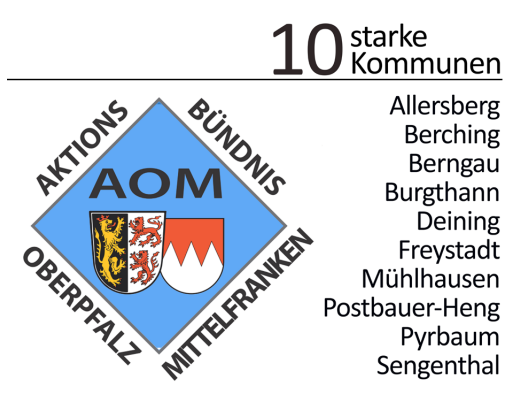 Markt Postbauer-Heng | Postfach 1063 | 92349 Postbauer-HengUnternehmervereinigung Wirtschaftsraum AllersbergZu Händen Frau von LüdinghausenPer Email an: evl@qualityimprovement.de		Datum:  21. September 2017Energiewende in UnternehmenAktuelles | Best Practice | Informationen Sehr geehrte Frau von Lüdinghausen,die Umsetzung der Energiewende ist ein wichtiges Ziel unseres Aktionsbündnisses Oberpfalz – Mittelfranken. In Zusammenarbeit mit dem Institut für Energietechnik an der Ostbayerischen Technischen Hochschule Amberg-Weiden (OTH) wurden in den letzten zwei Jahren verschiedene Projekte, wie z.B. die thermografische Untersuchung privater Wohngebäude oder die Erstellung von Energieausweisen für kommunale Liegenschaften, bearbeitet. Um auch die in den AOM-Kommunen ansässigen Gewerbetreibenden einzubinden und direkt zu informieren, laden wir Sie herzlich ein zu einem        	UNTERNEHMER-FRÜHSTÜCK              	 mit Prof. Dr. Markus Brautsch von der OTH am Mittwoch, den 8. November 2017 um 08.30 Uhrim Deutschordensschlosses Postbauer-Heng, Ezelsdorfer Straße 5.Dabei wird u.a. auf folgende Schwerpunkte eingegangen:Vorstellung Institut für EnergietechnikGesetzliche Rahmenbedingungen (u.a. KWK-Gesetz, EnEV, EEWärmeG, ISO 50001)Energieaudits und EnergiemanagementsystemeEffizienzmaßnahmen in BetriebenBetriebliche EnergiekonzepteVermeidung von Stromkosten durch individuelle NetzentgelteFörderprogramme (u.a. BAFA Energieberatung Mittelstand, BAFA Querschnittstechnologien)Im Anschluss an den Vortrag beantwortet Prof. Dr. Markus Brautsch und sein Team Ihre Fragen. Eingeladen sind Unternehmer und Betriebe aus den AOM-Gemeinden Allersberg, Burgthann, Postbauer-Heng und Pyrbaum. Für die anderen Bündnisgemeinden finden andernorts ebenfalls solche Veranstaltungen statt.Bitte geben Sie die Einladung in geeigneter Form an Ihre Mitglieder weiter. Mit freundlichen Grüßen 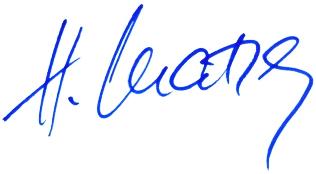 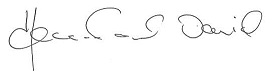 Daniel Horndasch						Horst KratzerErster Bürgermeister Allersberg				Erster Bürgermeister Postbauer-Hengund Sprecher AOM